Вопросы к государственному экзаменуНаправление подготовки 080200.62 «Менеджмент»Взаимосвязь административно-территориального устройства и территориальных муниципальных систем в субъектах РФДействующее законодательство Российской Федерации закрепляет административно-территориальное устройство субъекта Российской Федерации в качестве самостоятельного правового института, особого предмета ведения, входящего в компетенцию органов государственной власти субъектов Российской Федерации1 , но вместе с тем не содержит определения данного понятия. В связи с этим для определения места административно-территориального устройства субъекта Российской Федерации в системе территориальной организации Российского государства необходим комплексный анализ федерального законодательства на основе общетеоретических аспектов территориальной организации публичной власти, сопоставления рассматриваемого понятия с научными категориями более общего порядка.Строение данной системы обеспечивает реализацию государственной власти на всей территории страны, служит пространственной основой построения системы органов публичной власти в государстве, определения и реализации их компетенции, действия правовых актов, обеспечения реализации гражданами принадлежащих им прав и обязанностей. В качестве наиболее общего термина, охватывающего внутреннее строение, структуру государства как территориального образования, правовой наукой выработано понятие территориальной организации государства. В основе признания административно-территориального устройства субъекта Российской Федерации самостоятельным, целостным компонентом, особой подсистемой в рамках территориальной организации Российской Федерации лежат, на наш взгляд, следующие государственно-правовые основания:1) субъект Российской Федерации обладает территорией, которая непосредственно входит в состав территории Российской Федерации; имеет установленные границы, которые могут быть изменены только с взаимного согласия соответствующих субъектов Российской Федерации (части 1, 3 ст.67 Конституции Российской Федерации);2) субъект Российской Федерации является, наряду с Российской Федерацией, носителем государственной власти, вне пределов ведения Российской Федерации и полномочий Российской Федерации по предметам совместного ведения Российской Федерации и субъектов Российской Федерации обладает всей полнотой государственной власти (ст. 73 Конституции Российской Федерации);3) субъект Российской Федерации самостоятельно устанавливает систему собственных органов государственной власти (часть 1 ст. 77 Конституции Российской Федерации);4) в субъектах Российской Федерации создаются и действуют территориальные органы федеральных органов государственной власти (часть 1 ст. 78 Конституции Российской Федерации);5) субъект Российской Федерации осуществляет правовое регулирование организации местного самоуправления на территории субъекта Российской Федерации (п. "н" ст. 72, ст.73 Конституции Российской Федерации, ст.5 Федерального закона "Об общих принципах организации местного самоуправления в Российской Федерации");6) субъект Российской Федерации самостоятельно регулирует собственное административно-территориальное устройство (пп."л" п.2 ст.5 Федерального закона "Об общих принципах организации законодательных (представительных) и исполнительных органов государственной власти субъектов Российской Федерации").Взаимосвязь государственной и муниципальной службыПравовой статус исполнительных органов власти на муниципальном уровне также характеризуется непоследовательностью и противоречивостью в связи с тем, что в Конституции РФ эти органы, на наш взгляд, ошибочно объявлены негосударственными. Статья 12 Конституции РФ гласит: "Органы местного самоуправления не входят в систему органов государственной власти". В то же время ч. 1 ст. 3 Закона № 58-ФЗ закрепляет в качестве принципа построения и функционирования системы государственной службы "взаимосвязь государственной службы и муниципальной службы".В ст. 7 Закона № 79-ФЗ перечисляются проявления такой взаимосвязи:"Взаимосвязь гражданской службы и муниципальной службы обеспечивается посредством:1) единства основных квалификационных требований к должностям гражданской службы и должностям муниципальной службы;2) единства ограничений и обязательств при прохождении гражданской службы и муниципальной службы;3) единства требований к профессиональной подготовке, переподготовке и повышению квалификации гражданских служащих и муниципальных служащих;4) учета стажа муниципальной службы при исчислении стажа гражданской службы и стажа гражданской службы при исчислении стажа муниципальной службы;5) соотносительности основных условий оплаты труда и социальных гарантий гражданских служащих и муниципальных служащих;6) соотносительности основных условий государственного пенсионного обеспечения граждан, проходивших гражданскую службу, и граждан, проходивших муниципальную службу, и их семей в случае потери кормильца".Из анализа приведенного положения следует, что муниципальная служба характеризуется настолько же властным содержанием, насколько таковым обладает и государственная служба в Российской Федерации в целом. Но закрепленный в Конституции РФ ее статус правовую определенность в этом вопросе отвергает.Муниципальная служба определяется законодательством как профессиональная деятельность граждан, которая осуществляется на постоянной основе на должностях муниципальной службы, замещаемых путем заключения трудового договора (контракта) (ст. 2 Федерального закона от 2 марта 2007 г. № 25-ФЗ "О муниципальной службе в Российской Федерации").Определим место местного самоуправления в общем механизме государства. Совершенно очевидно, что местное самоуправление завязано в общей системе аппарата государства, выполняет те же функции, что и центральный аппарат, только на местном уровне. Отсюда делаем вывод, что служба в органах местного управления не может быть не чем иным, как государственной властной деятельностью, а следовательно, разновидностью государственной службы.Глава муниципального образования, его статусГлава муниципального образования – это высшее должностное лицо самоуправляющейся единицы, наделенное уставом муниципального образования собственной компетенцией по решению вопросов местного значения. Кроме статуса высшего должностного лица, Закон «Об общих принципах организации местного самоуправления в Российской Федерации» наделяет глав муниципальных образований положением единоличных органов местного самоуправления. Он является обладателем организационно—распорядительных или исполнительно—распорядительных полномочий по организации деятельности представительного органа или по решению вопросов местного значения.Термин «глава муниципального образования» был введен Законом «О Счетной палате Российской Федерации» для обозначения выборного должностного лица, возглавляющего деятельность по осуществлению местного самоуправления.Полномочия глав муниципальных образований делятся на несколько крупных направлений: представительские, нормотворческие, контрольные полномочия, полномочия по руководству с их разделением на подвиды (организационные, координационные и т. д.). Полномочия глав могут быть перераспределены в зависимости от роли главы муниципального образования в системе местной власти.Общим для глав будут представительские полномочия в отношениях с другими органами местного самоуправления, органами государственной власти, гражданами и организациями. Они вправе без доверенностей действовать от имени муниципальных образований. Типичными будут также нормотворческие полномочия, связанные с изданием правовых актов по вопросам организации и деятельности представительного органа.Глава – руководитель местной администрации, который по вопросам местного значения и отдельных государственных полномочий издает постановления, а по вопросам организации работы администрации – распоряжения.Полномочия глав прекращаются досрочно в случаях смерти, отставки по собственному желанию, отрешения от должности, признания судом недееспособным или ограниченно дееспособным, признания судом безвестно отсутствующим или умершим, вступления в законную силу обвинительного приговора суда, выезда за пределы страны на постоянное местожительство, прекращения российского гражданства, отзыва избирателей, установления в судебном порядке стойкой неспособности по состоянию здоровья осуществлять полномочия главы муниципального образования, досрочного прекращения полномочий представительного органа муниципального образования, если глава был избран из его состава.Государственная власть и государственное управление: соотношение и механизмы взаимодействияГосударственная власть может быть определена как система деятельности народа, составляющих его общностей и индивидов, а также создаваемых ими органов по осуществлению принадлежащих им публичных прав, свобод, предоставленных полномочий, обязанностей и возложенной ответственности, выражающих их социальное качество и потребности.С точки зрения современного понимания государственной власти можно выделить:- первичные субъекты государственной власти: народ, общество, его составные части и граждане, обладающие естественными, публичными правами, являющимися основой легитимности учреждаемой или изменяемой ими государственной власти.- вторичные субъекты государственной власти, органы государственной власти (глава государства, парламент, правительство, создаваемые первичными субъектами государственной власти, и производные от них органы - министерства, ведомства, подразделения и т.п.), через которые опосредствованно первичными субъектами осуществляются конкретные государственно-властные полномочия, направленные на реализацию функций государства.Первичные субъекты государственной власти осуществляют учредительную государственную власть, вторичные субъекты - соответственно законодательную, исполнительную, судебную и контрольную власть государства.То же самое можно сказать об исполнительной власти. Основные ее субъекты - правительство и подчиненные ему органы - призваны исполнять законы, проводить их требования в реальную жизньНе менее сложной подсистемой государственной власти является судебная власть. Она представлена судебными учреждениями, имеющими самостоятельную структуру государственной организации.Государственное управление - это юридически оформляемая деятельность по организации конкретного, системного взаимодействия всех ветвей государственной власти, направленная на осуществление конкретных практических воздействий на объекты управления государственной власти в соответствии с ее социальным назначением.Взаимосвязь государственной власти и государственного управления может быть определена как система правовых отношений между различными ветвями государственной власти, посредством которых осуществляется практическое, конкретное воздействие на различные сферы жизни общества и индивида, создающих необходимые предпосылки для осуществления принадлежащих им прав, свобод и исполнения правовых обязанностей, преемственного перевода всей общественной системы в со­стояния, постоянно обеспечивающие их развитие и осуществление.Все элементы системы государственной власти тесно связаны с государственным управлением, выступающим как ее конкретное проявление: государственное управление возникает как реализация одной из разновид­ностей учредительной государственной власти, осуществляется в соответ­ствии с нормами, установленными законодательной властью. Юридические коллизии, возникающие в процессе осуществления государственного управления, рассматриваются и разрешаются судебной властью. Эффективность всей системы государственного управления во многом зависит от состояния контрольной власти.Вместе с тем государственное управление, непосредственно соприкасающееся с потребностями общества и его составных частей, может активно воздействовать на каждую из разновидностей государственной власти, выявляя нерешенные проблемы и тем самым задавая парадигмы их деятельности.Государственная служба в системе государственного управленияНаряду с деятельностным подходом к определению понятия "государственная служба", когда оно трактуется как государственная служба РФ - профессиональная служебная деятельность граждан России по обеспечению исполнения полномочий: Российской Федерации; федеральных органов государственной власти, иных федеральных государственных органов; субъектов РФ; органов государственной власти субъектов РФ, иных государственных органов субъектов РФ; лиц, замещающих должности, устанавливаемые Конституцией РФ, федеральными законами для непосредственного исполнения полномочий федеральных государственных органов; лиц, замещающих должности, устанавливаемые конституциями, уставами, законами субъектов РФ для непосредственного исполнения полномочий государственных органов субъектов РФ, нередко используется институциональный подход к государственной службе, рассматривающий ее в качестве социального института или системы социальных институтов.
Необходимо подчеркнуть, что в качестве социального института государственная служба опосредует отношения между гражданским обществом и государством, представляет собой орган взаимодействия государственного аппарата и общественных структур, государственного служащего и гражданина.
Ученые отмечают ограниченность теоретического, нормативного и практического материала по проблемам государственной службы. Правовое регулирование государственной службы сегодня является не итогом размышлений и дискуссий, а предпосылкой для них.Институт государственной службы, во-первых, призван обслуживать государство, обеспечивать исполнение полномочий его органов, проводить в жизнь законы, принятые парламентом, и политику, провозглашенную исполнительной властью, а во-вторых - обслуживать общество, вносить порядок и рациональную организацию в социальное пространство, обеспечивать права и свободы человека, повышать качество жизни населения. Г.В. Атаманчук полагает, что государственная служба как институт состоит из "двух системно организованных частей:
а) норм, правил, стандартов, процедур, структур и других элементов, диктующих порядок осуществления государственной власти, а также требований, предъявляемых к тем, кто непосредственно участвует во властеотношениях, государственном управлении общественными процессами (правовая составляющая);
б) граждан, профессионально подготовленных и постоянно участвующих в исполнении компетенции различных государственных органов (социальная составляющая).Государственное управление сферами общественной жизнедеятельности«Реформирование социальной и экономической жизни не терпит субъективности, оно подчиняется объективным законам. Россия, создавшая самодостаточную культуру, выработала и свои собственные формы и способы организации социальных процессов».«Термин «социальный» отражает общественный характер человеческой деятельности. Понятие «экономический» предполагает рассмотрение взаимоотношений человека с природным и социальным окружением, которые обеспечивают ему средства удовлетворения материальных потребностей и «подразумевает конкретную ситуацию выбора … между различными способами использования средств, порождаемого их ограниченностью».Экономическая деятельность людей на всех этапах развития человеческого общества направлена на создание материальных условий жизни. Поскольку люди в своей экономической деятельности тесно между собой взаимосвязаны, постольку и изменение условий жизни одного инвалида не может происходить в отрыве от изменения этих условий для других индивидов и поэтому требуется согласование их деятельности. Комплекс мер государства по согласованию указанной деятельности и получил название социальной политики. Здесь осуществляются мероприятия государства, направленные на регулирование общественных отношений в социальной сфере.В социальной политике государства свое отражение находит уровень заботы государства о человеке, степень удовлетворения личных и общественных потребностей которые постоянно растут, и социально- политической стабильности в обществе.При любой социально-экономической системе перед государством стоит ряд социальных проблем, которые максимально должны быть решены государством и представляемым его правительством. На решение этих проблем и должна быть направлена социальная политика:- справедливое распределение произведенного общественного продукта и доходов населения для удовлетворения личных и общественных потребностей;- защита необеспеченных слоев населения;- создание стимулов для предпринимательства и высокопроизводительного труда, обеспечивающих достижение наивысшей эффективности экономики;- обеспечение населения достойным человека жилищем, создание наиболее благоприятных условий для труда, образования и здравоохранения населения городов и населенных пунктов;- обеспечение социально-политической стабильности общества как условия эффективности экономики.Для решения социальных проблем в нашей стране были сделаны положительные шаги в периоды реализации программ социально-экономического развития в дореформенный период.На основании выше перечисленных проблем можно сформулировать следующие задачи социальной политики, на решение которых она и направлена:· осуществление социальной защиты человека, реализация его основных социально экономических прав;· обеспечение условий для повышения благосостояния каждого человека и общества в целом;· поддержание определенного статуса различных социальных групп и отношений между ними, формирование и воспроизводство оптимальной социальной структуры общества;· развитие отраслей социальной инфраструктуры, объем, качество и характер которой должен обеспечивать оптимальные условия жизнедеятельности и воспроизводства населения;· создание условий для всестороннего развития человека.Главная цель приоритетных национальных проектов в России – «инвестиции в человека, в повышение качества жизни». Работа по этим проектам требует особой управленческой схемы. «Ряд программ, особенно в жилищном строительстве и образовании, стали, по сути, совместными программами федерального правительства, региональных и местных властей, а нередко и отечественного бизнеса».Государственное управление: понятие и основные научные подходыУправление в буквальном смысле этого понятия начинается тогда, когда в каких-либо взаимосвязях, отношениях, явлениях, процессах присутствуют сознательное начало, интерес и знания, цели и воля, энергия и действия человека. Управление создано людьми в целях сознательной саморегуляции своей жизнедеятельности и имеет в обеспечении их потребностей и интересов столь же важное значение, как семья и собственность, мораль и право, способ производства и государство, знания и информация и другие общественные институты.Управление существует в рамках взаимодействия людей, в пределах субъективного фактора. Значит, надо понимать сущность управления, с тем чтобы лучше использовать его потенциал в решении всех проблем жизнедеятельности людей.Сущность управляющего воздействия – это когда управление представляет собой целеполагающее (сознательное, преднамеренное, продуманное!), организующее и регулирующее воздействие людей на собственную общественную, коллективную и групповую жизнедеятельность, осуществляемое как непосредственно (в формах самоуправления), так и через специально созданные структуры (государство, общественные объединения, партии, фирмы, кооперативы, предприятия, ассоциации, союзы и т.д.).Управление как общественное явление, отработанное и приспособленное людьми для решения жизненных проблем, имеет многогранный характер, состоит из разнообразных элементов и взаимосвязей. Это обусловлено тем, что в управлении как субъектом, так и объектом управляющего воздействия выступает человек — сложнейшее биосоциальное создание природы и общества. Влияет и то, что управление органично включено в механизмы взаимодействия природы, человека, общества.Государственное управление – практическая деятельность государственных органов, задействующая технологии, средства и методы для реализации целей и задач государства и государственных структур различного уровня. Государственное управление – это социальный феномен политически орга­низованной цивилизации.Государство всегда явл-ся основой, носителем и организатором системы гос.управления. Гос-во явл-ся доминантой в обществе, в к-ом играет общественно значимые роли. Гос-во отражает или стремится отражать волю большинства населения. Оно оказывает целеполагающее и регулирующее воздействие. Гос-во выступает в кач-ве соц.-политич. арбитра, пытаясь совместить противопол. интересы разл-х групп населения. В ходе осущ-я управления оно использует легетимное право на насилие. Общественные роли государства реализуются ч/з осн-ые государственные функции.Выделяют различные виды государственного управления:- с т.з. централизации и децентрализации: координационное управление, субординационное, федеральное, региональное, муниципальное, - с т.з.. действий фед. исполнит власти: корпоративное, отраслевое, территориальное, - с т.з. разработки тактики и стратегии: стратегическое, тактическое, оперативное, - с т.з. типа воздействия: антикризисное, доверительное, административное, экономическое.Модели государственного управления – условное соединение ряда характеристик, которые позволяют сформулировать вариант государственного управления. Исторический анализ развития государств дал возможность сформулировать 3 осн. модели гос. управления: 1) традиционная модель; 2) рациональная; 3) маркетинговая.Государственные органы особой компетенции1. прокуратураСтруктура:1) ген. прокуратура РФ2) прокуратура республик в составе РФФункции:1. осуществление надзора за исполнением законов2. за органами власти на местах, должностными юр. лицами, общественными органами, органами оперативного розыска, органами дознания и предварительного следствия3. контроль за местами содержания заключенных, органами военного управления и воинскими частямиВыделяют и др. полномочия прокуратуры. Допускается выступление прокурора в суде в качестве гос. обвинителя, может расследовать преступления, опротестовывать противоречащие закону акты, возбуждать уголовные дела по поводу административных нарушений и внесение представлений об устранении нарушений закона.2. Счетная палата (СП)Осуществляет финансовый контроль за исполнением фед. бюджета, образуется фед. собранием РФ и ему подотчетным. Председатель, 50 % аудиторов назначаются гос. думой, остальные советом федераций. Срок полномочий СП – 6 лет.3. центральный банк (ЦБ) –Главный гос. банк страны. Наделен властными полномочиями в сфере регулирования финансово – кредитных отношений.Задачи ЦБ:1. регулирование ден. Обращения2. поддержание единой федеральной денежно – кредитной политики3. защита интересов вкладчиков банкаЦБ подотчетен гос. думе. Председателя назначает президент , а одобряет и утверждает гос. дума.4. федеральное казначействоОсновная функция: ведение кассовым исполнением фед. бюджета. Правовая основа – бюджетный кодекс РФ и постановление правительства от 1997 г.5. центральная избирательная комиссия –Главный избирательный орган государства.Состав:1. избирательные комиссии субъектов РФ2. окружные и территориальные суды3. городские избирательные комиссииПравовая база ФЗ 1994 г.Избирательная комиссия организует выборы:- президента РФ- депутатов гос. думы- представителей в иные гос. органы, предусмотренные конституцией РФ, которые избираются непосредственно населением6. уполномоченные по правам человека –Отдельная гос. должность которую можно рассматривать как отдельную обособленную структуру.Основная функция – проведение независимого контроля за гос. обеспечением защиты и реализации прав граждан.Государство как субъект управления: признаки, социальные функции, типологияГосударство как субъект управления общественными процессами, существуя не одно тысячелетие, проявило себя как универсальная организация общества. Оно есть форма и способ упорядочения и обеспечения нормальных условий для жизнедеятельности людей. Государство обладает всеми чертами организации, имеет иерархическую структуру, аппарат управления, т.е. государственный аппарат, подоб­ного которому не имеет ни одна организация (он специализирован по ветвям власти, наделен публично-правовыми функциями).Государство - универсальная общественно-политическая организация, обладающая публичной властью и специализированным аппаратом управления социальными процессами в пределах определенной территории, на кото­рую распространяется его суверенитет.Более конкретно сущность государства как многогранного социального образования можно выразить с помощью выделения его признаков. Обычно выделяются следующие признаки государства:• территория - это ограниченное пространство, в пределах которого распространяется суверенитет государства и где органы государственной власти осуществляют свои полномочия. • население - человеческое сообщество, проживающее на территории государства. • публичная власть - способность, возможность и право определять общественное поведение и деятельность населения, проживающего на тер­ритории данного государства. • налоги - общеобязательные и безвозмездные платежи, взыскиваемые в заранее установленных размерах и в определенные сроки. • право - система общеобязательных законодательно закрепленный пра­вил поведения, которая является одним из важнейших средств управления и начинает формироваться с появлением государства. • армия - вооруженные силы, которые выполняют функцию защиты государства от внешних угроз, являются необходимым атрибутом любого государства;• государственный суверенитет - способность государства проводить независимую внешнюю и внутреннюю политику;• наличие госуд. символики (флаг, гимн, герб).Функции государства - это основные направления его деятельности, выражающие сущность и назначение гос. управления общественными делами.Внутренние функции государства - это основные направления деятельности государства по управлению внутренней жизнью общества: экономическая, политическая, социальная, правоохранительная, экологическая.Внешние функции государства: оборонная, дипломатическая, внешнеэкономическая, внешнеполитическая, культурно-информационная, ф. глобального сотрудничества.Типология государства - это его специфическая классифи­кация, проводимая в основном с позиций двух подходов: формационного и цивилизационного.В рамках формационного подхода главным критерием выступают социально-экономические признаки - общественно-эко­номическая формация. Тип производственных отношений при этом формирует тип государства. Классифицирующей категорией здесь выступает исторический тип государства. Выделяются следующие типы общественно-экономических формаций и соответствующих им типов государства:Первобытно-общинная - государства нет; Рабовладельческая - рабовладельческое государство; Феодальная - феодальное государство; Капиталистическая - капиталистическое, буржуазное государство; Коммунистическая - государства нет. Но переходный этап к коммунизму - социалистическое государство.В рамках цивилизационного подхода основными критериями выступают духовные признаки - культурные, религиозные, на­циональные, психологические.Выделяются следующие типы цивилизаций:Древние государства; Средневековые государства; Современные государства. При цивилизационном подходе учитывается ряд важнейших духовных факторов, поэтому более полно раскрывается характер государства, но в этом случае недооцениваются социально-экономические факторы.Законодательная власть Российской ФедерацииЗаконодательная власть — власть в области законодательства. В государствах, где имеет место разделение властей, законодательная власть принадлежит отдельному государственному органу, занимающемуся разработкой законодательства. В функции законодательных органов также входит утверждение правительства, утверждение изменений в налогообложении, утверждение бюджета страны, ратификация международных соглашений и договоров, объявление войны. Общее наименование органа законодательной власти — парламент.В России законодательная власть представлена двухпалатным Федеральным Собранием, в которое входят Государственная дума и Совет Федерации, в регионах — законодательными собраниями (парламентами).При парламентской форме правления законодательный орган представляет собой верховную власть. Одна из его функций — назначение (выборы) президента, исполняющего в основном представительские функции, но не располагающего реальной властью.При президентской форме правления президент и парламент избираются независимо друг от друга. Законопроекты, прошедшие через парламент, утверждаются главой государства — президентом, который имеет право роспуска парламента. Является частным случаем символической власти.Осуществляется представительными органами власти. В РФ – это федеральное собрание, в США – конгресс. Современный парламент – это высший орган народного представительства, выражающий суверенную волю народа, призванный регулировать общественные отношения путем принятия законов. Парламент состоит из депутатов, считающихся представителями народа, но не обязанных выполнять наказы жителей своего округа. Депутаты не могут быть досрочно отозваны избирателями. Во многих странах члены парламента обладают депутатским иммунитетом, т.е. они не могут быть подвергнуты полицейскому аресту, против них не может быть возбуждено уголовное дело без согласия палаты, членом которой он является. Парламент формирует или принимает участие в формировании высших органов государства. В РФ Государственная Дума дает согласие Президенту РФ на назначение председателя правительства. Парламент ратифицирует международные договоры, заключенные правительство, объявляет амнистию, принимает бюджет, осуществляет контроль за деятельностью исполнительной власти.Законодательно установленные формы участия населения в решении вопросов местного значенияЗаконодательно закреплено несколько форм, посредством которых осуществляется местное самоуправление в России. Эти формы условно можно разбить на три группы.Первая группа представлена формами непосредственной демократии, осуществляемой посредством различных форм прямого волеизъявления населения или его отдельных групп, проживающих на территории муниципального образования. Непосредственная демократия играет особую роль в реализации местного самоуправления, которая определяется прежде всего тем, что посредством таких форм прямой демократии, как выборы, собрания и сходы населения и других, обеспечивается формирование и функционирование всех важнейших звеньев системы местного самоуправления – его органов. На практике формы непосредственной и представительной демократии переплетаются, дополняя друг друга. Некоторые формы непосредственной демократии (местный референдум, собрание, сход и др.) входят в систему местного самоуправления, составляя ее неотъемлемую часть.Вторую группу составляют выборные и другие органы местного самоуправления, на которые возлагается основная повседневная работа по осуществлению местного самоуправления на территории соответствующего муниципального образования.     Органы местного самоуправления выступают одной из основ демократической системы управления обществом, позволяющей:децентрализовать и демократизировать аппарат управления и решать вопросы местного значения с большей эффективностью в сравнении с централизованной системой управления;обеспечивать учет интересов малых сообществ при проведении государственной политики;оптимально сочетать интересы и права человека и интересы региона и государства в целом.В третью группу входят формы участия населения в осуществлении местного самоуправления в территории муниципального образования в пределах улицы, дома и т.п., центральное место в которой занимает территориальное общественное самоуправление. В их деятельности проявляется непосредственная гражданская инициатива населения, различных его групп.Местный референдум – голосование граждан, постоянно или преимущественно проживающих в границах одного или нескольких муниципальных образований, по важным вопросам местного значения, отнесенным законодательством к компетенции местного самоуправления.Он является высшим непосредственным выражением воли участвующих в его проведении граждан и способом непосредственного решения населением наиболее важных вопросов для муниципального образования. Решение, принятое на местном референдуме, не нуждается в каком-либо последующем утверждении и имеет силу прямого действия. Муниципальные выборы – наиболее массовая форма прямого народного волеизъявления. Муниципальные выборы являются обязательными и периодическими. Посредством выборов образуются представительные органы местного самоуправления, через которые местное население осуществляет местное самоуправление, а также могут получать свои полномочия главы муниципальных образований, другие выборные должностные лица местного самоуправления. Срок, на который могут избираться органы местного самоуправления, не может быть меньше 2 лет и не более 5 лет. Информационное обеспечение государственного управления в современной РоссииОснову государственного управления составляет информация, которую мы определим как совокупность каких-либо сведений, характеристик чего-либо, фактов, данных о соответствующих предметах, явлениях, процессах, отношениях, событиях и т.д., собранных и систематизированных в пригодную для использования форму.Информационное обеспечение государственного управления – это система концепций, методов и средств, предназначенных для обеспечения пользователей (потребителей) информацией.Система информационного обеспечения – включает в себя информационные ресурсы, организационно-функциональное, функциональное, программное, техническое, технологическое, правовое, кадровое и финансовое обеспечение и предназначена для сбора, обработки, хранения и выдачи информации пользователям.Информационный ресурс  - это сведения (данные), организованные в системах информационного обеспечения в виде фондов на физических носителях (базах данных, библиотеках, архивах), находящиеся в собственности или распоряжении и пользовании юридических или физических лиц.Управленческая информация - часть социальной информации, которая выделена из общего массива по критериям пригодности к обслуживанию государственно-правовых процессов формирования и реализации управляющих воздействий.Выделяют следующие источники, объективно порождающие управленческую информацию:   а) нормы законодательных и иных актов, управомочивающие госорганы и госслужащих на выполнение каких-то действий в обозначенном времени и направлении;   б) обращения граждан в госорганы по реализации своих законных интересов субъективных прав;   в) обязательные указания вышестоящих органов, подлежащие выполнению нижестоящими;   г) факты, отношения, выявляемые в процессах контроля, различных проверок;   д) проблемные, конфликтные, экстремальные и иные сложные ситуации, нуждающиеся в оперативном и активном сильном вмешательстве госорганов и должностных лиц. Такие кризисные ситуации требуют выработку заранее соответствующих алгоритмов управленческих действий. Хотя такие ситуации неповторимы, все равно по каждой из них должны быть продуманы и отрепетированы модели быстрого и энергичного вмешательства конкретных госструктур и должностных лиц.Управленческая информация должна соответствовать требованиям актуальности, достоверности, достаточности, доступности и аутентичности (выражение в понятной людям форме).Нынешний этап информатизации государственного управления характеризуется резким возрастанием информационных потоков и созданием таких информационных средств и технологий, которые в корне изменили все информационные процессы и интеллектуальное представление о них. Исполнительная власть Российской Федерации Исполнительная власть — один из видов самостоятельной и независимой публичной власти в государстве, представляющий собой совокупность полномочий по управлению государственными делами. Таким образом, исполнительная власть представляет собой систему государственных органов, осуществляющих эти полномочия.Основное назначение исполнительной власти в Российской Федерации — России — организация практического исполнения Конституции России и законов Российской Федерации в процессе управленческой деятельности, направленной на удовлетворение общественных интересов, запросов и нужд населения. Она осуществляется путём реализации государственно-властных полномочий методами и средствами публичного, преимущественно административного права.Состав исполнительной власти набирается на выборных началах с возможностью последующего назначения.Структура исполнительной власти России:Федеральные органыВ России принята трёхзвенная система федеральных органов исполнительной власти:Министерства России;Федеральные службы;Федеральные агентства.Региональные органыМинистерства;Комитеты.Органы исполнительной власти:государственные служащие;юридическая (правовая) структура — система норм, определяющая степень компетенции органов власти и должностных лиц.Признаки исполнительной власти:является ограниченной и относительно самостоятельной ветвью государственной власти;является проводником государственной политики в жизнь;подзаконна по своему характеру и задачам;объективирована в виде хорошо организованной системы органов исполнительной власти;её деятельность является исполнительно-распорядительной и носит постоянный, непрерывный во времени характер;является исключительным обладателем материальных ресурсов и властных полномочий принудительного характера.Кластерный подход к анализу экономики территорииКластерный подход к анализу экономики территории значительно отличается от классического (отрасли, сектора), т.к. включает географические границы кластера, общее использование ресурсов, товарообмен внутри кластера, связи и взаимодействие между компаниями, источники пополнения кадровых ресурсов, организации, регулирующие деятельность внутри кластера, и препятствия для нормального функционирования кластера. В таких условиях компоненты кластера выступают, как единая автономная система.Важнейшими элементами кластеров выступают активные связи между организациями. Практика показывает, чем глубже, прочней, многообразней связи между компаниями, тем выше конкурентоспособность кластера.Выделение и развитие кластеров важнейшая задача экономики, потому что, развивая кластер, мы развиваем экономику региона, повышаем качество продукции (в силу усиления конкуренции и более легкого доступа к новым технологиям), увеличиваем занятость, повышаем качество рабочей силы, повышаем конкурентоспособность региона (города).Мировая практика показывает важность кластерного понимания экономики. Как правило, исследование внутриэкономических связей, структуры взаимодействия между компонентами экономики, а также проведение политики, основанной на результатах этих исследований, приводит к более прогрессивному развитию экономики региона и повышению его конкурентоспособности. Данный подход, хотя он относительно новый (разработан 30 лет назад, начал активно применятся 90-х годах), уже широко применяется во всех прогрессивных странах (США, Англия, Австралия, Канада, Германия, Финляндия, Швейцария и т.д.).Преимущества кластеризации территориальной экономики:Концентрация компаний в одном регионе (городе) дает им преимущество над более изолированными конкурентами.Кластеризация позволяет определить структуру, связи и значение кластера, а, следовательно, меры и действия, которые необходимо предпринять для прогрессивного развития данного кластера.Компании, исследовав структуру кластера и определив свое место в нем, могут получить доступ к более дешевым и квалифицированным трудовым ресурсам, новым поставщикам, образовательным учреждениям, бизнес технологиям (в том числе неизбежном обмену знаниями между компонентами кластера).Доступ к новым технологиям, трудовым ресурсам и обмен знаниями неизбежно приведет к повышению конкуренции в кластере, а, следовательно, к повышению производительности труда компаний, повышению качества продукции и понижению цен.Органы государственной власти и чиновники не имеют детализированной информации о развитии и структуре региональной промышленности. Следовательно, государственным органам кластеризация дает возможность более четкого и прогрессивного построения экономической политики (Специализированные программы, инвестиционные проекты и т.д.).Коррупция в органах государственного управленияКоррупция (от лат. corrumpere — «растлевать») — термин, обозначающий обычно использование должностным лицом своих властных полномочий и доверенных ему прав в целях личной выгоды, противоречащее законодательству и моральным установкам. Наиболее часто термин применяется по отношению к бюрократическому аппарату и политической элите. Соответствующий термин в европейских языках обычно имеет более широкую семантику, вытекающую из первичного значения исходного латинского слова.Характерным признаком коррупции является конфликт между действиями должностного лица и интересами его работодателя либо конфликт между действиями выборного лица и интересами общества. Многие виды коррупции аналогичны мошенничеству, совершаемому должностным лицом, и относятся к категории преступлений против государственной власти.Коррупции может быть подвержен любой человек, обладающий дискреционной властью — властью над распределением каких-либо не принадлежащих ему ресурсов по своему усмотрению (чиновник, депутат, судья, сотрудник правоохранительных органов, администратор, экзаменатор, врач и т. д.). Главным стимулом к коррупции является возможность получения экономической прибыли (ренты), связанной с использованием властных полномочий, а главным сдерживающим фактором — риск разоблачения и наказания.Согласно макроэкономическим и политэкономическим исследованиям, коррупция является крупнейшим препятствием к экономическому росту и развитию, способным поставить под угрозу любые преобразования.Администрация президента подготовила новый антикоррупционный пакет, по противодействию коррупции. Устанавливается новый тип наказания за коррупцию — штрафы, кратные взяткам, новый тип взяткополучателя — должностное лицо публичной международной организации, новый состав преступления — посредничество при получении взяток. И, наконец, новый способ борьбы с коррупцией юрлиц — ее расследование российскими органами за рубежом.Кратный штраф будет введен по четырем статьям Уголовного кодекса, связанным с коммерческим подкупом и получением взяток. Отношение к штрафам в президентском совете разное. Одни считают, что это эффективная мера сама по себе, другие — что штраф нужно использовать только вместе с лишением свободы. Второй версии придерживается организация Совета Европы — Группа стран против коррупции («Греко»), которая мониторит борьбу с коррупцией в России. «Греко» считает неправильным, когда за одно и то же преступление можно получить длинный срок иli отделаться штрафом: это позволяет взяточникам уходить от серьезной ответственности.Современные возможности российского общества и государства в противостоянии коррупции крайне ограничены. Несмотря на серьезность ее социальных последствий и многообразие форм проявления, в России не велось необходимых комплексных исследований в данной области.Следствием этого явилось упрощенное представление о коррупции. Представления о ней формируются лишь по отдельным ее формам (взяточничество, подкуп). Это не раскрывает сути коррупции как явления, ее механизма негативного воздействия на государственные и социальные институты. Отсутствие теоретического осмысления данной проблемы породило множество неверных подходов к ее практическому решению, не принесших ощутимых результатов.Рост коррупции, изменение ее форм - не только российская, но и мировая тенденция. Отсюда ее изучение - остроактуальная и вместе с тем сложная и практически значимая проблема.Межотраслевое государственное управлениеМежотраслевое государственное управление существенно отличалось от поддержки государством развития отдельных отраслей, которое существовало до этого. Объектом межотраслевого управления являлась уже не отдельная отрасль, а национальное хозяйство в целом, представляющее собой совокупность отраслей и видов экономической деятельности. Одновременно государство превращалось в экономический субъект, действующий на уровне общества в целом. Менялись и его функции. Межотраслевое управление могло осуществляться государством только в рамках выбранной им стратегии социально-экономического развития.Намечая долгосрочные ориентиры социально-экономической стратегии, государство определяло систему общенациональных приоритетов и целей и на основании этого осуществляло общую координацию экономических процессов. В рамках этой общей координации государство разрабатывало научно-техническую, инвестиционную, промышленную политику и регулировало межотраслевые пропорции.Государство не только разрабатывало такую стратегию, но и выступало активным субъектом ее реализации. Такое участие государства осуществляется сегодня посредством либо административных, либо экономических методов.Межотраслевое государственное управление посредством административных методов не требует прямого расходования государственных средств и не предусматривает создания дополнительных материальных стимулов. Оно базируется на силе государственной власти и включает меры запрета, разрешения или принуждения. Административные методы предусматривают создание правовой базы, экономического законодательства, регулирующего взаимоотношения субъектов экономических отношений. Любой экономический субъект обязан соблюдать правила экономического поведения, установленные государством. В- противном случае трудно добиться устойчивого развития всего общественного производства. Государство принимает законы о защите прав собственности, ограничивает отдельные виды экономической деятельности и проявление монополистических тенденций, пресекает недобросовестную конкуренцию. Вместе с тем государство не только определяет правила поведения хозяйствующих субъектов, но и следит за тем, чтобы эти нормы неукоснительно соблюдались. С этой целью государство создает соответствующие институты, обеспечивающие и контролирующие выполнение правовых норм.В отличие от административных, экономические методы межотраслевого государственного управления связаны с использованием средств государства (государственных финансов). Эти методы подразделяются на методы прямого и косвенного государственного регулирования.К методам прямого воздействия на экономику относится деятельность государства в рамках государственного сектора, где оно выступает непосредственным субъектом экономических отношений. В условиях рыночной экономики это в основном те отрасли, которые из-за низкой рентабельности не представляют интереса для частного капитала или требуют больших капиталовложений без надежды на их скорую и немедленную отдачу (фундаментальная наука, оборона).Местная администрация как исполнительно-распорядительный орган муниципального образованияСогласно ст. 37 ФЗ «Об общих принципах ...» местная администрация (исполнительно-распорядительный орган муниципального образования) наделяется уставом муниципального образования полномочиями по решению вопросов местного значения и полномочиями для осуществления отдельных государственных полномочий, переданных органам местного самоуправления федеральными законами и законами субъектов Российской Федерации.Местная администрация обладает правами юридического лица.Местной администрацией руководит глава местной администрации на принципах единоначалия. Принцип единоначалия в деятельности главы администрации предполагает, что он может непосредственно руководить органами и структурными подразделениями местной администрации либо назначает руководителей данных подразделений; издает распоряжения по вопросам организации работы местной администрации; (п. 6 ст. 43 закона); определяет структуру местной администрации (хотя она и утверждается представительным органом муниципального образования). Вместе с тем глава администрации несет персональную ответственность за деятельность данного органа.Главой местной администрации является глава муниципального образования либо лицо, назначаемое на должность главы местной администрации по контракту, назначаемому по результатам конкурса на замещение указанной должности на срок полномочий, определяемый уставом муниципального образования. Такой контракт имеет все черты трудового договора и предусматривает особенности, обусловленные статусом главы администрации муниципального образования.Условия контракта для главы местной администрации и поселения утверждаются представительным органом поселения, а для главы местной администрации муниципального района (городского округа) представительным угоном муниципального района (городского округа) в части, касающейся осуществления полномочий по решено вопросов местного значения, и законом субъекта в части, касающейся осуществления отдельных государственных полномочий, переданных органам местного самоуправления федеральными законами и закона субъектов РФ. Законодательством РФ могут быть установлены дополнительные требования к кандидатам на должность главы местной администрации.Порядок проведения конкурса на замещение должности главы местной администрации по контракту, общее число членов конкурсной комиссии в муниципальном образовании устанавливается представительным органом муниципального образования. Порядок проведения конкурса должен предусматривать опубликование условий конкурса, сведений о дате, времени и месте его проведения проекта контракта не позднее чем за 20 дней до дня проведения конкурса.Лицо назначается на должность главы местной администрации представительным органом муниципального образования из числа кандидатов, представленных конкурсной комиссией по результатам конкурса. Контракт главой местной администрации заключается главой муниципального образования.Следует иметь в виду, что глава местной администрации не вправе заниматься предпринимательской, а также иной оплачиваемой деятельностью, за исключением педагогической, научной и другой творческой деятельности.Структура местной администрации утверждается представительным органом муниципального образования по представлению главы местной администрации. В струк­уру местной администрации могут входить отраслевые (функциональные) и территориальные органы местной администрации.Местное самоуправление: сущность и принципы организацииМестное самоуправление в Российской Федерации – это признаваемая и гарантируемая Конституцией РФ самостоятельная и под свою ответственность деятельность населения по решению непосредственно или через органы местного самоуправления вопросов местного значения исходя из интересов населения, его исторических и иных традиций.Функции местного самоуправления:– обеспечение участия населения в самостоятельном решении местных вопросов;– обеспечивает социально-экономическое развитие территории;– управление муниципальной собственностью;– обеспечение потребности населения в социально-культурных, коммунально-бытовых и других важных услугах;– осуществление защиты интересов и прав местного самоуправления;– обеспечение охраны общественного порядка, реализации законов, поддержание правопорядка на территории муниципального образования. Принципы местного самоуправления – обусловленные природой местного самоуправления коренные начала и идеи, лежащие в основе организации и деятельности населения, формируемых ими органов, самостоятельно осуществляющих управление делами.В рамках этих принципов осуществляется регулирование особенностей организации местного самоуправления в приграничных территориях, закрытых административно-территориальных образованиях, правовое регулирование местного самоуправления в субъектах Федерации с учетом исторических и местных традиций.Принципы делятся на общие и специальные.Общие:– верховенство Конституции РФ, федеральных законов;– самостоятельность решения населением вопросов местного значения;– наделение органов местного самоуправления определенными полномочиями;– соответствие материальных и финансовых ресурсов местного самоуправления его полномочиям;– многообразие организационных форм осуществления местного самоуправления;– соблюдение прав и свобод человека и гражданина;– законность в организации деятельности местного самоуправления;– гласность деятельности местного самоуправления;– коллегиальность и единоначалие в деятельности местного самоуправления;– государственная гарантия и поддержка местного самоуправления.Специальные:– принцип компенсации увеличения расходов или уменьшения доходов органов местного самоуправления, возникших в результате решений органов государственной власти;– принцип получения органами местного самоуправления платы за пользование на их территории природными ресурсами и т. д. Конституционно-правовые основы местного самоуправления закреплены в ст. 130 Конституции РФ, которая устанавливает право населения самостоятельно решать вопросы местного значения, владения, пользования и распоряжения муниципальной собственностью, а также право самостоятельно осуществлять управление местными делами путем прямого волеизъявления, через выборные и другие органы местного самоуправления.Методология анализа социально-экономического развития территорииМетод экономического анализа – диалектический способ подхода к изучению хозяйственных процессов в их становлении и развитии.   Характерные особенности метода экономического анализа: использование системы показателей, характеризующих хозяйственную деятельность, изучение причин изменения показателей, выявление и измерение взаимосвязи между ними.   Методика экономического анализа – совокупность методов, применяющихся для обработки экономической информации.   Виды методики экономического анализа.   1. Частная методика – методика, конкретизирующая общую применительно к хозяйственным процессам.   2. Общая методика – совокупность приемов аналитической работы, применяемых при исследовании экономических процессов.   Методы и приемы анализа.   1. Методы предварительного анализа:   1) сплошное наблюдение – исследование и обработка всех имеющихся данных;   2) выборочное наблюдение – наблюдение, при котором из общей совокупности обследованию подлежит часть, которая является выборочной совокупностью;   3) сравнение данных – прием, который позволяет выявить взаимосвязь экономических явлений, динамику и степень достигнутой эффективности.   Виды сравнений:   а) сравнение отчетных и плановых показателей;   б) сравнение плановых показателей и показателей предшествующего периода;   в) сравнение отчетных показателей и показателей предшествующего периода;   г) сравнение со среднеотраслевыми данными;   д) сравнение показателей с показателями однородных предприятий;   4) сводка и группировка данных. Сводка данных – обобщение статического материала при помощи итоговых подсчетов, выполняемых по определенной системе;   5) расчет абсолютных и относительных величин.   Абсолютные статистические величины – показатели, выражающие размеры количественных признаков общественных явлений. Относительные статистические величины – обобщающие показатели, которые характеризуют количественные отношения общественных явлений;   6) расчет средних величин и показателей вариации.   Средняя величина – обобщающая характеристика совокупности однородных общественных явлений (средняя арифметическая, средняя гармоническая взвешенная, средняя хронологическая моментального ряда, мода, медиана).Социально-экономическое развитие территории характеризуется системой общепринятых в национальной статистике показателей. Они могут быть годовыми, квартальными, месячными, декадными, суточными. В странах со стабильной экономикой наиболее распространенным является анализ развития за год и полугодие. При неустойчивой экономике приходится использовать квартальные и месячные наблюдения, чтобы оперативно выявлять новые тенденции социально-экономического развития.Объект государственного управления: сущность, свойства, структураОбъект государственного управления — проблема, также требующая серьезного осмысления. Один из главных дискуссионных вопросов — это вопрос о границах объекта.С развитием демократии, утверждают либералы, негосударственная сфера общества расширяется и сокращается пространство прямого воздействия государства на жизнедеятельность людей. Парадигма: общество — политическое государство — одна из противоположных методологий, объясняющих взаимоотношение современного государства и общества.Другая линия развития понимания объекта воздействия государства на общество — концепция этатизма, т.е. огосударствления всех сторон жизни. В завершенном виде она была реализована в тоталитаристских режимах. Тотальный — всеобщий охват социума государственным контролем; примат политической и административной деятельности над всеми сферами жизнедеятельности общества; поглощение гражданского общества как саморегулирующейся системы субъектом государственного управления; искусственное снятие проблемы соотношения государства и общества —такова суть этатизма.Следует подчеркнуть, что границы объекта государственного управления в различных сферах общественной жизни различны. В экономической сфере они отделяют государственный сектор от частного, макроэкономику от экономической деятельности и экономических отношений, осуществляющихся в отдельных коллективах и организациях, где доминируют внутренние механизмы саморегуляции. В социальной сфере объектом государственного управления являются деятельность и социальные отношения, наиболее значимые в плане обеспечения нормальной жизни, а также условия воспроизводства человеческого фактора. В сфере культуры, образования и духовной жизни — свои границы управляющего воздействия государственных органов. Здесь речь идет о разработке и реализации соответствующими государственными институтами общих политических концепций и создании систем деятельности в каждой из указанных областей. Например, возможности государственного управления в области научной деятельности ограничиваются главным образом решением организационных проблем общегосударственного характера: наука является в современном обществе социальным институтом. Социальный (государственный) заказ как форма управления наукой определяет те или иные направления организации деятельности научных учреждений, но не содержательную (исследовательскую) сторону.Организационная структура органов государственной власти в РФВнутригосударственное политическое устройство субъекта федерации имеет большие различия. Региональный уровень власти можно определить, как многовариантный.Конституция РФ и ФЗ «Об общих принципах организации законодательных (представительных) и исполнительных органов гос власти субъектов РФ», не определяют конкретную структуру органа гос власти субъекта федерации.С 1 марта 2008 года в РФ 83 субъекта федерации.1) принцип национально – территориальный;2) административно – территориальный.В результате возможностей законодательства и реально сложившейся ситуации в 90-е годы в национальных республиках появляются – президентская, парламентская и смешанная формы правления. Кроме этого закон предусматривает 2-е схемы организации власти субъектов РФ:1. Субъект федерации может иметь институт высшего должностного лица (президента или главы администрации).2. Такого института может не быть.В результате на региональном уровне складываются несколько моделей организации госвласти.Законодательные и представительные органы власти субъектов РФ являются постоянно действующими органами госвласти. Их структура, официальное название и численность депутатов определяется самими субъектами с учетом местных, национальных и иных исторических особенностей.Виды законодательных органов власти:1. Республиканский парламент;2. Краевые законодательные собрания;3. Областные Думы;4. Городские Думы (Москва, Санкт – Петербург) и представительные органы власти Автономных округов и областей.Только республиканские парламенты имеют право принимать Конституции соответствующих республик.Существует несколько видов правовых статусов высшего должностного лица субъектов РФ.В республиках высшее должностное лицо может быть:1) Главой Республики;2) Главой субъекта Федерации и одновременно Главой исполнительной власти;3) Главой субъекта Федерации, гарантом Конституции, но не Главой исполнительной власти.Соответствуют Президентской, Парламентской и Смешанной формам правления.Правовое положение высшего должностного лица в краях, областях и городах Федерального значения, также различаются.Глава Субъекта Федерации является одновременно и Главой Администрации (Правительства);Глава Субъекта Федерации не является одновременно Главой Администрации.Организационная структура органов государственной власти субъектов РФВнутригосударственное политическое устройство субъекта федерации имеет большие различия. Региональный уровень власти можно определить, как многовариантный.Конституция РФ и ФЗ «Об общих принципах организации законодательных (представительных) и исполнительных органов гос власти субъектов РФ», не определяют конкретную структуру органа гос власти субъекта федерации.С 1 марта 2008 года в РФ 83 субъекта федерации.1) принцип национально – территориальный;2) административно – территориальный.В результате возможностей законодательства и реально сложившейся ситуации в 90-е годы в национальных республиках появляются – президентская, парламентская и смешанная формы правления. Кроме этого закон предусматривает 2-е схемы организации власти субъектов РФ:1. Субъект федерации может иметь институт высшего должностного лица (президента или главы администрации).2. Такого института может не быть.В результате на региональном уровне складываются несколько моделей организации госвласти.Законодательные и представительные органы власти субъектов РФ являются постоянно действующими органами госвласти. Их структура, официальное название и численность депутатов определяется самими субъектами с учетом местных, национальных и иных исторических особенностей.Виды законодательных органов власти:1. Республиканский парламент;2. Краевые законодательные собрания;3. Областные Думы;4. Городские Думы (Москва, Санкт – Петербург) и представительные органы власти Автономных округов и областей.Только республиканские парламенты имеют право принимать Конституции соответствующих республик.Существует несколько видов правовых статусов высшего должностного лица субъектов РФ.В республиках высшее должностное лицо может быть:1) Главой Республики;2) Главой субъекта Федерации и одновременно Главой исполнительной власти;3) Главой субъекта Федерации, гарантом Конституции, но не Главой исполнительной власти.Соответствуют Президентской, Парламентской и Смешанной формам правления.Правовое положение высшего должностного лица в краях, областях и городах Федерального значения, также различаются.Глава Субъекта Федерации является одновременно и Главой Администрации (Правительства);Глава Субъекта Федерации не является одновременно Главой Администрации.Органы местного самоуправления в городских округахМестное самоуправление составляет одну из основ Конституционного строя Российской Федерации, признается, гарантируется и осуществляется на всей территории Российской Федерации.Местное самоуправление в городском округе – форма осуществления населением городского округа своей власти, обеспечивающая в пределах, установленных Конституцией Российской Федерации, федеральными законами, а в случаях, установленных федеральными законами, законами Костромской области, самостоятельное и под свою ответственность решение населением городского округа непосредственно и через органы местного самоуправления вопросов местного значения, исходя из собственных интересов населения с учетом исторических и иных местных традиций.Правовую основу местного самоуправления составляют общепризнанные принципы и нормы международного права, международные договоры Российской Федерации, Конституция Российской Федерации, Законы Российской Федерации и принимаемые в соответствии с ними иные нормативные правовые акты Российской Федерации, Устав Костромской области, законы и иные нормативные правовые акты Костромской области, настоящий Устав, а также решения принятые на местных референдумах и иные муниципальные правовые акты.Местное самоуправление в городском округе осуществляется на основе принципов:1)  соблюдения прав и свобод человека и гражданина;2)   государственных гарантий осуществления местного самоуправления;3)   законности;4)   гласности;5)   самостоятельности местного самоуправления в решении вопросов местного значения;6)   выборности органов и должностных лиц местного самоуправления;7)  ответственности органов и должностных лиц местного самоуправления перед населением городского округа;8)  ответственности органов и должностных лиц местного самоуправления перед органами государственной власти в части исполнения переданных органам местного самоуправления отдельных государственных полномочий. Органы местного самоуправления городского округа имеют право на:1) создание музеев городского округа;2) создание муниципальных образовательных организаций высшего образования;3) участие в осуществлении деятельности по опеке и попечительству;4) создание условий для осуществления деятельности, связанной с реализацией прав местных национально-культурных автономий на территории городского округа;5) оказание содействия национально-культурному развитию народов Российской Федерации и реализации мероприятий в сфере межнациональных отношений на территории городского округа;6) создание муниципальной пожарной охраны;7) создание условий для развития туризма.Органы местного самоуправления в муниципальных районахВ соответствии со ст. 12 Конституции РФ в России признается и гарантируется самостоятельное в пределах своих полномочий местное самоуправление, органы местного самоуправления (ОМСУ) не входят в систему органов государственной власти.Местное самоуправление (МСУ) осуществляется населением в городских, сельских поселениях и на других территориях (муниципальных образованиях) с учетом исторических и иных местных традиций путем местного референдума, муниципальных выборов, других форм прямого волеизъявления (народная правотворческая инициатива, собрание (сход) граждан, обращения граждан в ОМСУ, территориальное общественное самоуправление), через выборные и другие ОМСУ, МСУ обеспечивает самостоятельное решение населением вопросов местного значения, владение, пользование и распоряжение муниципальной собственностью, гарантируется правом на судебную защиту, на компенсацию дополнительных расходов, возникших в результате решений, принятых органами государственной власти, запретом на ограничение прав МСУ (гл. 8 Конституции РФ, ФЗ «Об общих принципах организации местного самоуправления»).В 1995 г. принят ФЗ «Об общих принципах организации местного самоуправления в РФ» (с изменениями на 2000 г.).Муниципальное образование имеет свой устав, в котором, в частности, указываются границы и состав территории данного муниципального образования, вопросы местного значения, относящиеся к ведению муниципального образования, структура и порядок формирования ОМСУ на территории данного муниципального образования, условия и порядок организации муниципальной службы.В муниципальном образовании в обязательном порядке создается представительный выборный ОМСУ (наименование представительного ОМСУ определяется уставом муниципального образования, например муниципальный совет), в частности, утверждающий устав муниципального образования, местный бюджет, устанавливающий местные налоги и сборы. В муниципальном образовании создаются также должность главы муниципального образования, отделенная от представительного ОМСУ, и местная администрация.Представительный ОМСУ (глава муниципального образования), принявший (издавший) нормативный правовой акт, признанный судом противоречащим Конституции РФ, ФКЗ, ФЗ, конституции (уставу), закону субъекта РФ, уставу муниципального образования, обязан в установленный решением суда срок отменить данный правовой акт (отдельные его положения, признанные незаконными), в противном случае представительный ОМСУ может быть распущен, либо полномочия главы муниципального образования досрочно прекращены путем его отрешения от должности.Органы местного самоуправления в сельских и городских поселенияхВопросы местного значения городского и сельского поселения установлены в статье 14 Федерального закона «Об общих принципах организации местного самоуправления в Российской Федерации». К вопросам местного значения относятся:К компетенции органов местного самоуправления поселений Федеральным законом «Об общих принципах организации местного самоуправления в Российской Федерации» также отнесены:– владение, пользование и распоряжение имуществом, находящимся в муниципальной собственности поселения;– формирование архивных фондов поселения;– оказание содействия в установлении в соответствии с федеральным законом опеки и попечительства над нуждающимися в этом жителями поселении;– осуществление мероприятий по обеспечению безопасности людей на водных объектах, охране их жизни и здоровья.В федеральном законодательстве может конкретизироваться компетенция органов местного самоуправления поселений по решению вопросов местного значения.Так, в Федеральном законе «Об основах федеральной жилищной политики» устанавливается, что органы местного самоуправления обеспечивают жилищное строительство за счет местных бюджетов для предоставления жилья гражданам на условиях социального найма, найма, аренды, купли-продажи, а также, что органы местного самоуправления поселений устанавливают нормативы потребления коммунальных услуг, цены на содержание, ремонт жилья, наем жилых помещений в муниципальном жилищном фонде, цены и тарифы на коммунальные услуги.Законом Российской Федерации от 7 февраля 1992 года № 2300-1 "О защите прав потребителей" (в редакции Федерального закона от 9 января 1996 года № 2-ФЗ) установлено, что в целях защиты прав потребителей на территории поселения органы местного самоуправления вправе:– рассматривать жалобы потребителей, консультировать их по вопросам защиты прав потребителей;– обращаться в суды в защиту прав потребителей (неопределенного круга потребителей).При выявлении по жалобе потребителя товаров (работ, услуг) ненадлежащего качества, а также опасных для жизни, здоровья, имущества потребителей и окружающей среды органы местного самоуправления должны незамедлительно извещать об этом федеральные органы исполнительной власти, осуществляющие контроль за качеством и безопасностью товаров (работ, услуг).Федеральным законом «Об общих принципах организации местного самоуправления в Российской Федерации» установлено, что органы местного самоуправления поселения вправе решать иные вопросы, не отнесенные к компетенции органов местного самоуправления других муниципальных образований, органов государственной власти и не исключенные из их компетенции федеральными законами и законами субъектов Российской Федерации, только при наличии собственных материальных ресурсов и финансовых средств (за исключением субвенций и дотаций, предоставляемых из федерального бюджета и бюджета субъекта Российской Федерации).Полномочия органов местного самоуправления, установленные федеральными законами и законами субъектов Российской Федерации, по вопросам, не отнесенным Федеральным законом к вопросам местного значения, являются отдельными государственными полномочиями, передаваемыми для осуществления органам местного самоуправления. Поэтому, если в отраслевых федеральных законах устанавливаются дополнительные полномочия органов местного самоуправления поселений, то эти полномочия следует рассматривать как отдельные государственные полномочия, которыми наделяются органы местного самоуправления. Основные правовые источники формирования системы государственной и муниципальной службы в РФПравовые основы муниципальной службы в Российской Федерации составляют Конституция Российской Федерации, а также настоящий Федеральный закон и другие федеральные законы, иные нормативные правовые акты Российской Федерации, конституции (уставы), законы и иные нормативные правовые акты субъектов Российской Федерации (далее - законодательство о муниципальной службе), уставы муниципальных образований, решения, принятые на сходах граждан, и иные муниципальные правовые акты.На муниципальных служащих распространяется действие трудового законодательства с особенностями, предусмотренными настоящим Федеральным законом.Правовые основы муниципальной службы. Правовые основы муниципальной службы в Российской Федерации составляют: Конституция РФ, федеральные законы, иные нормативные правовые акты Российской Федерации, конституции (уставы), законы и иные нормативные правовые акты субъектов РФ, уставы муниципальных образований, решения, принятые на сходах граждан, и иные муниципальные правовые акты.Кроме того, правовые основы муниципальной службы составляют нормы Конституции, согласно которым установление общих принципов местного самоуправления отнесено к совместному ведению Российской Федерации и ее субъектов (п. "н" ч. 1 ст. 72, а также гл. 8 "Местное самоуправление" Конституции).Среди федеральных законов, составляющих правовые основы муниципальной службы, следует назвать Федеральные законы от 2 марта 2007 г. N 25-ФЗ "О муниципальной службе в Российской Федерации", от 6 октября 2003 г. N 131-ФЗ "Об общих принципах организации местного самоуправления в Российской Федерации", от 12 июня 2002 г. N 67-ФЗ "Об основных гарантиях избирательных прав и права на участие в референдуме граждан Российской Федерации", от 26 ноября 1996 г. N 138-ФЗ "Об обеспечении конституционных прав граждан Российской Федерации избирать и быть избранными в органы местного самоуправления", Трудовой кодекс Российской Федерации от 30 декабря 2001 г. N 197-ФЗ и др.К числу подзаконных актов субъектов РФ, регламентирующих вопросы муниципальной службы, относятся акты высшего должностного лица субъекта РФ (руководителя высшего исполнительного органа государственной власти субъекта РФ) (например, Указ Президента Республики Адыгея от 6 февраля 2003 г. N 24 "О реестре муниципальных должностей Республики Адыгея и муниципальных должностей муниципальной службы Республики Адыгея", Указ Президента Республики Марий Эл от 19 марта 1999 г. N 79 "О денежном содержании муниципальных служащих Республики Марий Эл" и др.), высшего исполнительного органа государственной власти субъекта РФ (например, Постановление Правительства Республики Коми от 19 февраля 2007 г. N 22 "Об учреждении республиканского конкурса "Лучший муниципальный служащий Республики Коми").Многие нормативные акты субъектов РФ, составляющие правовые основы муниципальной службы, были приняты ранее Федерального закона "О муниципальной службе в Российской Федерации" (далее также - Закон о муниципальной службе). В связи с этим может потребоваться их корректировка. Кроме того, детальное регулирование должностей муниципальной службы, статуса муниципального служащего, порядка поступления и прохождения муниципальной службы федеральным законом снижает регулятивную значимость законодательства субъектов РФ о муниципальной службе. Субъекты РФ вынуждены будут либо копировать федеральные нормы, либо включать в свои законы отсылки к федеральному законодательству. Таким образом, явно обозначилась тенденция к централизации в вопросах правового регулирования муниципальной службы.Основы разработки и реализации государственной политикиФормирование и реализация государственной политики обычно проходит четыре этапа. Иногда этот процесс называют, «политический цикл», состоящий из нескольких последовательных действий:1) определение общественных проблем и целей политики (инициирование политики); 2) разработка и легитимация государственной политики (формирование политики); 3) осуществление и мониторинг государственной политики (осуществление политики); 4) оценка и регулирование государственной политики (оценка политики). В зависимости от того кто, играет главную роль в выдвижении целей и задач, разработке мероприятий и программ, можно выделить три модели.Модель «сверху - вниз», когда решения принимаются на высших уровнях управления, а затем доводятся до нижних уровней и конкретных исполнителей, которые играют пассивную роль и выступают в роли простых исполнителей.Модель «снизу - вверх», при которой формирование политики начинается с нижних структур государственного управления, активно привлекаются общественные группы и организации, участвующие в разработке и осуществлении различных программ и проектов. «Смешанная» модель объединяет эти два подхода, когда существуют механизмы привлечения к разработке политики граждан и государственных служащих при сильном централизованном управлении.Можно выделить следующие виды государственной политики: экономическую, социальную, топливно-сырьевую, административную, экологическую, иностранную, военную, национальной безопасности, кадровую, де­мографическую, культурную, информационную, аграрную, правовую, науч­но-техническую.Одна из задач политической системы состоит в том, чтобы выявлять общественные проблемы и вырабатывать стратегию их решения. Если политики запаздывают с принятием мер по решению проблем, в частности, из-за неспособности их идентифицировать и выделить, то тогда они могут приобрести общенациональные масштабы и потребуются большие усилия и средства для ее решения.Общий механизм определения политических целей и приоритетов в демократическом обществе представляет собой сложный процесс, характеризующийся не только формальными, но и неформальными отношениями и связями между различными государственными и общественными структурами. Помимо парламента, правительства и государственной администрации в определении целей и направлений государственной политики активное участие принимают политические партии, научные центры и институты, группы интересов, СМИ. Все это усложняет проблему нахождения социального консенсуса среди различных политических и социальных сил по данному вопросу в условиях политического плюрализма. Большое значение имеет также позиция избирателей, на которую ориентируются политические и государственные лидеры.Реализация государственной политики - это постоянный, динамичный процесс достижения поставленных целей, в котором принимают участие различные органы государственной власти и институты гражданского обще­ства. Реализация начинается сразу же после одобрения и легитимации государственной политики или отдельной программы и является основным видом деятельности государственного аппарата.Особенности организации территориальных систем местного самоуправления в городской и сельской местностиВажное место в системе местного самоуправления в сельской местности занимают районные центры — города (особенно малые), рабочие поселки, крупные села. В них располагаются основные предприятия по переработке сельскохозяйственной продукции и объекты социальной инфраструктуры (школы, больницы, библиотеки, кинотеатры и т. п.). Они связывают в единый организм органы государственной власти субъектов РФ с сельским населением. Наличие городов и рабочих поселков на сельской территории требует учета эффекта урбанизации и оттока сельских кадров в другие отрасли народного хозяйства, часто с невозможностью обратной адаптации к сельскому труду. В этом случае важно обеспечить комплексное, пропорциональное развитие социальной сферы, как районного центра, так и более мелких сельских населенных пунктов.Органы местного самоуправления в сельской местности (в основном районного уровня) участвуют в осуществлении как местных, так и ряда важных государственных функций. Согласно закону “Об общих принципах организации местного самоуправления в Российской Федерации”, принятом в 1995 году, к функциям органов местного самоуправления относились:Обеспечение координации работы субъекта РФ с сельскими территориями, обмен информацией, передача решений органов власти субъекта РФ “вниз” и отчетов “вверх”;Содействие в освоении сельской территории;Содействие в организации государственных служб: почтовой, санитарной, пожарной и т.д.;Содействие развитию территориального общественного самоуправления;Обеспечение избирательных кампаний и других мероприятий, организуемых органами государственной власти;Участие в сборе налогов;Размещение территориальных структур органов государственного управления;Содействие государственному регулированию различных сфер жизни сельского населения;Организация рационального землепользования;Организация деятельности муниципальных предприятий и учреждений в сельских поселениях;Мобилизация сил и средств сельских территорий при чрезвычайных ситуациях.Полномочия и компетенция органов местного самоуправления в РФПолномочия местного самоуправления - это закрепленные федеральным законодательством, а также нормативными правовыми актами субъектов Российской Федерации и правовыми актами органов местного самоуправления за населением соответствующих территорий, выборными и иными органами местного самоуправления права и обязанности, связанные с реализацией задач и функций местного самоуправления на соответствующей территории.Совокупность функций и полномочий органов местного самоуправления образует его компетенцию.В Конституции Российской Федерации установлено, что органы местного самоуправления самостоятельны в решении вопросов местного значения, Федеральным законом «Об общих принципах организации местного самоуправления в Российской Федерации» к собственной компетенции местного самоуправления отнесено 30 различных задач:— принятие и изменение уставов муниципальных образований, контроль за их соблюдением;— владение, пользование и распоряжение муниципальной собственностью;— местные финансы, формирование, утверждение и исполнение местного бюджета, установление местных налогов и сборов, решение других финансовых вопросов местного значения;— комплексное социально-экономическое развитие муниципального образования;— содержание и использование муниципальных жилищного фонда и нежилых помещений;— организация, содержание и развитие муниципальных учреждений дошкольного, основного общего и профессионального образования;— организация, содержание и развитие муниципальных учреждений здравоохранения, обеспечение санитарного благополучия населения и т.д.К делегированным полномочиям относятся государственные задачи, исполнение которых делегировано законом от вышестоящих уровней управления. Вышестоящие органы государственной власти могут принять решение не создавать для осуществления определенных полномочий особые государственные органы на местном уровне и устанавливают для муниципалитетов обязанность осуществлять данные полномочия. Однако даже в сфере делегированных полномочий органам местного самоуправления должна быть предоставлена возможность учитывать местные условия при их практическом осуществлении. Делегированные полномочия должны быть связаны с непосредственными интересами местного населения. Следует учитывать, что государственные полномочия, передаваемые органам местного самоуправления, не должны преобладать над полномочиями собственными, так как это нарушило бы суть функций местного самоуправления.В области бюджета и финансов органы местного самоуправления формируют, утверждают и исполняют местный бюджет, устанавливают местные налоги и сборы; образуют внебюджетные фонды.В области управления муниципальной собственностью, взаимоотношений с предприятиями, учреждениями и организациями на территории местного самоуправления органы местного самоуправления самостоятельно управляют муниципальной собственностью.В области земельных отношений и охраны окружающей природной среды органы местного самоуправления определяют в соответствии с земельным законодательством порядок предоставления и изъятия земельных участков.В области строительства, жилищного хозяйства, коммунального, бытового и торгового обслуживания населения, транспорта и связи органы местного самоуправления утверждают планы и правила застройки населенных пунктов.Полномочия органов государственной власти субъектов РФ по формированию территориальной муниципальной системы на подведомственной территорииУстановлен перечень полномочий органов власти субъектов РФ по предметам совместного ведения, финансируемых за счет средств бюджета субъекта РФ самостоятельно (за исключением субвенций из федерального бюджета). Данный перечень включает 41 полномочие. В порядке исключения они могут финансироваться из федерального бюджета дополнительно. По другим полномочиям, не включенными в перечень, по предметам совместного ведения финансирование осуществляется за счет федерального бюджета. Однако если исполнение полномочий не предполагает создания новых государственных учреждений или предприятий, то субвенции из федерального бюджета могут не выделяться.По предметам ведения Российской Федерации принимаются федеральные конституционные законы и федеральные законы.имеющие прямое действие на всей территории России. По предметам совместного ведения Российской Федерации и субъектов РФ издаются федеральные законы (проекты согласовываются с субъектами РФ) и в соответствии с ними законы и иные нормативные правовые акты субъектов РФ.На исполнительные органы власти субъектов РФ могут возлагаться отдельные полномочия по предметам ведения Российской Федерации.Вне пределов ведения Российской Федерации и полномочий Российской Федерации по предметам совместного ведения субъекты РФ обладают всей полнотой государственной власти.Так, в области внешнеторговой деятельности они имеют право:формировать и реализовывать региональные программы внешнеторговой деятельности;заключать соглашения в области внешнеторговых связей с субъектами федеративных государств, административно-территориальными образованиями иностранных государств;содержать представителей при торговых представительствах России в иностранных государствах за счет своих бюджетов.Законы и иные правовые акты субъектов РФ не могут противоречить федеральным законам. В случае противоречия по предметам веления Российской Федерации и совместного веления действует федеральный закон.Несоответствие конституций, уставов, законов, других нормативных правовых актов субъектов РФ Конституции РФ и федеральным законам устраняется рассмотрением вопросов государственного строительства в конституционном судопроизводстве.Органы государственной власти субъекта РФ имеют право оспаривать в суде и вносить в Правительство РФ предложения об отмене либо приостановлении действия правовых актов министерств и ведомств Российской Федерации, которые регулируют вопросы, отнесенные к ведению субъекта РФ, и в ряде других случаев.Понятие и виды государственной службыГосударственная служба Российской Федерации – профессиональная служебная деятельность граждан Российской Федерации по обеспечению исполнения полномочий:– Российской Федерации;– федеральных органов государственной власти, иных федеральных государственных органов;– субъектов Российской Федерации;– органов государственной власти субъектов Российской Федерации, иных государственных органов субъектов Российской Федерации;– лиц, замещающих должности, устанавливаемые Конституцией Российской Федерации, федеральными законами для непосредственного исполнения полномочий федеральных государственных органов;– лиц, замещающих должности, устанавливаемые конституциями, уставами, законами субъектов Российской Федерации для непосредственного исполнения полномочий государственных органов субъектов Российской Федерации.Система государственной службы включает в себя следующие виды государственной службы:– государственная гражданская служба;– военная служба;– правоохранительная служба. Государственная гражданская служба подразделяется:– на федеральную государственную гражданскую службу;– государственную гражданскую службу субъекта Российской Федерации.Военная служба и правоохранительная служба являются видами федеральной государственной службы.Основными принципами построения и функционирования системы государственной службы являются:– федерализм, обеспечивающий единство системы государственной службы и соблюдение конституционного разграничения предметов ведения и полномочий между федеральными органами государственной власти и органами государственной власти субъектов Российской Федерации (далее – государственные органы)– законность;– приоритет прав и свобод человека и гражданина, их непосредственное действие, обязательность их признания, соблюдения и защиты;– равный доступ граждан к государственной службе;– единство правовых и организационных основ государственной службы, предполагающее законодательное закрепление единого подхода к организации государственной службы;– взаимосвязь государственной службы и муниципальной службы;– открытость государственной службы и ее доступность общественному контролю, объективное информирование общества о деятельности государственных служащих;– профессионализм и компетентность государственных служащих;– защита государственных служащих от неправомерного вмешательства в их профессиональную служебную деятельность как государственных органов и должностных лиц, так и физических и юридических лиц. Федеральный государственный служащий – гражданин, осуществляющий профессиональную служебную деятельность на должности федеральной государственной службы и получающий денежное содержание (вознаграждение, довольствие) за счет средств федерального бюджета.Понятие и типология муниципальных образованийМуниципальное образование - это территория, в пределах которой граждане реализуют свое конституционное право на местное самоуправление непосредственно и (или) через выборные органы местного самоуправления.Виды муниципальных образованийВ соответствие с ФЗ от 6.10.03 «Об общих принципах организации местного самоуправления в Российской Федерации» в Российской Федерации существует пять видов муниципальных образований:Городское поселение - город или поселок, местное самоуправление в котором осуществляется непосредственно населением непосредственно или через выборные органы местного самоуправления.Сельское поселение - единичный сельский населенный пункт, или же объединение нескольких сельских населенных пунктов, в которых местное самоуправление осуществляет населением непосредственно или через выборные органы местного самоуправления.Муниципальный район - несколько поселений, объединенных общей территорией, местное самоуправление в которых осуществляется в целях решения вопросов местного значения.Городской округ - это городское поселение, не входящие в состав муниципального района, местное самоуправление осуществляется в целях решения вопросов местного значения.Внутригородская территория города федерального значения - это отдельная часть территории города федерального значения, в пределах которого гражданами осуществляется местное самоуправление.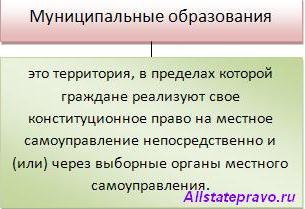 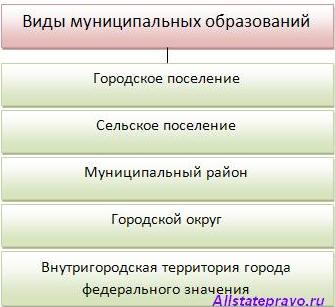 Представительный орган муниципального образования, его исключительная компетенция в решении вопросов местного значенияПредставительный орган муниципального образования – орган, обладающий правом представлять интересы населения и принимать от его имени решения, действующие на территории муниципального образования. Отсюда его ведущее положение в системе органов местного самоуправления – именно он непосредственно выражает волю населения муниципального образования в целом, формализуя ее в своих решениях. При этом представительный орган является главным нормотворческим органом муниципального образования. Он обладает общей нормотворческой компетенцией. Нормотворческая компетенция иных органов является специальной. Особая связь представительного органа с населением обеспечивается также тем, что прямо или косвенно он формируется населением в лице избирательного корпуса. Кроме того, она обеспечивается коллегиальным характером работы представительного органа. Компетенция представительного органа муниципального образования является предельно широкой: он может принять к своему рассмотрению любой вопрос местного значения данного муниципального образования. Кроме того, Закон о местном самоуправлении 2003 г. закрепляет исключительную компетенцию представительного органа муниципального образования:1) принятие устава муниципального образования и внесение в него изменений и дополнений;2) утверждение местного бюджета и отчета о его исполнении;3) установление, изменение и отмена местных налогов и сборов в соответствии с законодательством РФ о налогах и сборах;4) принятие планов и программ развития муниципального образования, утверждение отчетов об их исполнении;5) определение порядка управления и распоряжения имуществом, находящимся в муниципальной собственности;6) определение порядка принятия решений о создании, реорганизации и ликвидации муниципальных предприятий и учреждений, а также об установлении тарифов на услуги муниципальных предприятий и учреждений;7) определение порядка участия муниципального образования в организациях межмуниципального сотрудничества;8) определение порядка материально-технического и организационного обеспечения деятельности органов местного самоуправления;9) контроль за исполнением органами местного самоуправления и должностными лицами местного самоуправления полномочий по решению вопросов местного значения.Этот перечень несколько шире, чем предусматриваемый Закон о местном самоуправлении 1995 г., который включал в себя:1) принятие общеобязательных правил по предметам ведения муниципального образования, предусмотренных уставом муниципального образования;2) утверждение местного бюджета и отчета о его исполнении;3) принятие планов и программ развития муниципального образования, утверждение отчетов об их исполнении;4) установление местных налогов и сборов;5) установление порядка управления и распоряжения муниципальной собственностью;6) контроль за деятельностью органов местного самоуправления и должностных лиц местного самоуправления, предусмотренных уставами муниципальных образований.Президент РФ в системе органов государственной властиПрезидент РФ – гарант Конституции РФ, прав и свобод человека и гражданина.Особенностью государственной системы власти Российской Федерации является тот факт, что Президент России входит в структуру государственной власти, но в то же время он не включен в систему разделения властей.Главной задачей Президента является обеспечение согласованного функционирования и взаимодействия всех органов ветвей власти. В процессе этого взаимодействия сторон регулирование их отношений находит свое отражение в издаваемых в установленном порядке федеральных законах, регламентах палат Федерального Собрания, указах Президента. Президент РФ является главой демократического федеративного правового государства России с республиканской формой правления (ст. 1 Конституции РФ).Компетенция Президента РФ складывается из функций и полномочий, которыми он наделяется как глава государства.Под функциями Президента РФ понимаются основные направления деятельности главы государства, вытекающие из его положения в системе органов государственной власти.Функции Президента РФ конкретизируются в его полномочиях. Полномочия представляют собой совокупность предоставленных Президенту РФ прав и обязанностей, которые необходимы ему для выполнения возложенных функций.Функции Президента РФ:- является гарантом Конституции РФ, прав и свобод человека и гражданина;- в установленном Конституцией РФ порядке принимает меры по охране суверенитета Российской Федерации, ее независимости и государственной целостности;- обеспечивает согласованное функционирование и взаимодействие органов государственной власти;- в соответствии с Конституцией РФ и федеральными законами определяет основные направления внутренней и внешней политики государства;- представляет Российскую Федерацию внутри страны и в международных отношениях.Полномочия Президента РФ целесообразно рассматривать, объединив их в группы в зависимости от сфер государственной жизни, в которых действует Президент РФ.Связи с общественностью в государственном управленииДоверие и понимание общественности могут достигаться только при условии, что государственные органы сами направлены на предельно допустимое доведение до общества правдивой информации о своих действиях и принимаемых решениях, а также положении в стране. Служба связей с общественностью в государственном секторе в своей деятельности базируется на основополагающих принципах: принципе демократии, обеспечения альтернативности и технологичности. PR-структуры! в государственном секторе преследуют конкретные цели:    1) обеспечение гласности, прозрачности и открытости в работе;    2) обеспечение связей с гражданами и их объединениями;    3) помощь сотрудничеству с гражданами, их объединениями в разработке и осуществлении программ решений; содействии в выполнении законодательства;    4) способствование становлению институтов гражданского общества.    Для достижения целей службы связей призваны выполнять ряд функций:    1) нахождение контактов с гражданами и организациями, их расширение и поддержание;    2) изучение общественного мнения и доведение до общественности информации о сущности принимаемых решений;    3) анализ общественного мнения на действия должностных лиц и органов власти;    4) снабжение органов власти прогнозными аналитическими разработками;    5) формирование положительного имиджа власти и должностных лиц.    В ходе выполнения вышеперечисленных функций PR-структуры в государственном секторе занимаются:    1) своевременным распространением через информационные агентства (печать, радио, телевидение) заявлений, пресс-релизов и иных материалов, которые призваны разъяснить деятельность государственных органов;    2) освещением через средства массовой информации деятельности государственных органов при осуществлении реформ в кризисных ситуациях;    3) проведением и организацией пресс-конференций, брифингов и встреч с отечественными и зарубежными журналистами, подготовкой материалов для печати;    4) подготовкой фото– и печатных материалов, отображающих деятельность органов юстиции;    5) организацией и проведением выступлений руководителей на радио, телевидении, освещением в печати существующих проблем;    6) аккредитацией корреспондентов;    7) развитием информационных связей с пресс-службами иных органов власти и министерств других государств;    8) подготовкой документов об учредительской деятельности государственного органа, оказанием помощи в издании журналов и газет;    9) анализом сообщений в СМИ.Социально-экономическая системаИтак, социально-экономическая система — это целостная совокупность взаимосвязанных и взаимодействующих социальных и экономических институтов (субъектов) и отношений по поводу распределения и потребления материальных и нематериальных ресурсов, производства, распределения, обмена и потребления товаров и услуг. Социально-экономическую систему, как, впрочем, и всякую другую, характеризуют системные качества. В их ряду можно отметить особое экономическое отношение, которое связывает единством происхождения все остальные, из которого затем развиваются все более сложные отношения. Оно представляет собой самый простой для данных условий способ распределения ресурсов и поддержания пропорций. В связи с приведенной расшифровкой понятия «экономического отношения» будет уместным применить определение, данное Э. Ильенковым касательно экономической системы. Он под ней подразумевает «совокупность экономических форм, связанных в единую, развившуюся из одного основания систему» и составляющих «специфическую природу экономического организма». Социально-экономическая система неизбежно локализована в экономическом времени и пространстве, а также по отношению к ее альтернативным вариантам. Она имеет определенные исторические, географические, этнические, духовные, политические и экономические границы. Это в свою очередь означает, что она может воплощаться в конкретных государственно-политических образованиях или в форме иных, меньших по масштабу, общественно-хозяйственных организаций. По мере усиления эффекта глобализации в качестве социально-экономической системы правомерно рассматривать все человечество. Этим обусловливается историчность исследования: любая изучаемая система, с одной стороны, неизбежно исторически обусловлена, а, с другой, исторически обусловлены все категории и законы этой системы. Не все черты данной системы возникают одновременно, а сначала развиваются простейшие социальные и экономические формы, а на их основе — все более и более сложные. Н. Хессин определяет эту простейшую форму как «экономическую клеточку», содержащую «в зародыше все основные черты и противоречия данного способа производства». Из нее впоследствии развивается вся многообразная система производственных отношений. Она, по его словам, играет роль и исходного пункта (а также основы), и постоянно воспроизводимого результата, следствия развития данной системы отношений, и всеобщей формы отношений между индивидами. Основные свойства социально-экономической системы 1. Целостность, которая означает, что изменение любого компонента системы влияет на ее другие компоненты и приводит к изменению системы в целом. Такое явление можно, например, проследить в случае диалектического взаимодействия производительных сил и производственных отношений, когда при смене средств производства меняются соответственно производственные отношения и система в целом. То есть, мы в данном случае имеем дело с взаимозависимостью компонентов экономической системы. 2. Иерархичность. Это значит, что каждая система может быть рассмотрена как элемент более высокого порядка. К примеру, экономика России, как переходная, может быть рассмотрена в качестве одного из элементов мир-системы. 3. Интегративность, которая предполагает, что система в целом обладает свойствами, отсутствующими у ее элементов (к примеру, разделение труда, которое возможно только при наличии некоторого количества производителей). Верно и обратное, то есть, элементы могут обладать свойствами, которые не присущи системе в целом. Стратегия социально-экономического развития территорииСтратегия социально-экономического развития – это система мер государственного управления, основанная на долгосрочных приоритетах региональной социально-экономической политики, находящихся в неразрывном единстве и взаимосвязи с общенациональными стратегическими приоритетами. Стратегия определяет приоритетные направления деятельности органов государственной власти, органов местного самоуправления, общественных и деловых кругов по обеспечению целенаправленного следования заданному долгосрочному вектору развития и достижения поставленных стратегических целей.Стратегия исходит из целевых ориентиров, заданных в программных документах федерального уровня.Стратегия определяет приоритетные направления социально-экономического развития региона и служит основой для разработки комплексной программы экономического и социального развития региона, региональных и муниципальных целевых программ, планов деятельности министерств и иных органов исполнительной власти, перспективных и краткосрочных прогнозов социально-экономического развития, бюджетов и среднесрочных финансовых планов, законодательных инициатив.Стратегия базируется на оценке потенциала социально-экономического развития, анализе конкурентных преимуществ и ресурсных ограничений, возможностей и угроз, предъявляемых мировой экономикой в эпоху глобализации и перехода к новому постиндустриальному этапу развития. При разработке Стратегии учитываются мировые тенденции развития, опыт построения социально-ориентированного общества с устойчивой экономикой развитых стран.В рамках подготовки Стратегии проводятся исследования, включающие в себя статистический, сценарный и кластерный анализ, анализ пространственного развития на базе комплексных схем планирования развития территорий региона и муниципальных образований, прогнозирование с применением методов моделирования в автоматизированных информационных системах.Она меняется во времени в зависимости от социально-экономической и политической ориентации государства на конкретном этапе развития, взаимоотношений государства и регионов, о внешнеэкономической ситуации и т.д.Коротко цикл стратегического планирования экономического раз­вития региона или города можно представить в следующем виде:1.Определение целей развития.2.Анализ внешней среды развития региона или города.3.Определение сильных и слабых сторон региона или города.4.Использование имеющихся и создание новых местных преимуществ.5.Разработка концепции развития6.Разработка плана конкретных действий и осуществление стратегии.7.Анализ эффективности и результативности, корректировка целей и методов их достижения.Стратегические установки опираются на развитие принципиально важных секторов экономики.В период планового ведения экономики составлялись «Генеральные схемы развития на долгосрочную перспективу (15-20 лет)» в соответствии с директивами съездов КПСС, принимались 5-летние планы («пятилетки»).Для этого требовалось и требуется единство методологии исследований и использование единой методической и информационной баз разработки схем всех уровней.Судебная власть в Российской ФедерацииСудебная власть — одна из ветвей власти, она самостоятельна и действует независимо от законодательной и исполнительной властей.Судебная система Российской Федерации охватывает три разновидности органов судебной власти: Конституционный Суд России; Верховный Суд России и поднадзорные ему нижестоящие суды общей юрисдикции; Высший Арбитражный Суд и поднадзорные ему нижестоящие арбитражные суды.Согласно Конституции РФ (ч. 2 ст. 118) судебная власть в Российской Федерации осуществляется посредством четырех видов судопроизводства: конституционного, гражданского, административного и уголовного. Каждому из этих видов соответствует свой комплекс установленных законом процессуальных правил, закрепленных в кодексах и законах (Уголовно-процессуальный кодекс, Гражданский процессуальный кодекс, Арбитражный процессуальный кодекс и др.).Конституция РФ не содержит перечня конкретных судебных инстанций, а ограничивается закреплением общего правила о том, что судебная система РФ устанавливается Конституцией РФ и федеральным конституционным законом. Отсюда вытекает, что ни один суд, входящий в судебную систему РФ, не может быть учрежден каким-либо правовым актом, кроме федерального конституционного закона. Следовательно, не могут создавать особые судебные системы и субъекты РФ, поскольку это привело бы к нарушению единства судебной системы страны. Разумеется, на территориях субъектов РФ существуют судебные органы общей и арбитражной юрисдикции, но они строятся на единых принципах всей федеральной судебной системы и признании Верховного Суда РФ и Высшего Арбитражного Суда РФ высшими судебными инстанциями. Поэтому эти суды называются федеральными судами.Территориально-организационные основы местного самоуправленияТерриториальные основы местного самоуправления как институт муниципального права представляют собой совокупность муниципально-правовых норм, закрепляющих и регулирующих территориальную организацию местного самоуправления: формирование и состав территории муниципального образования, границы территории муниципального образования, порядок их установления и изменения.Установление и изменение границ муниципальных образований отнесено Законом об общих принципах организации местного самоуправления к полномочиям органов государственной власти субъектов Федерации (ст. 5). Границы и состав территории муниципального образования указываются в его уставе.При этом предусмотрено, что установление и изменение границ муниципального образования, в том числе при образовании, объединении, преобразовании или упразднении муниципальных образований, осуществляется с учетом исторических и иных местных традиций по инициативе: а) населения; б) органов местного самоуправления; в) органов государственной власти субъектов Федерации.Законодательные (представительные) органы государственной власти субъектов Российской Федерации, которые принимают данные законы, обязаны в оответствии со ст. 131 Конституции РФ и ст. 13 ФЗ «Об общих принципах организации местного самоуправления в Российской Федерации» предусмотреть в них гарантии учета мнения населения при решении вопросов изменения границ территорий, в которых осуществляется местное самоуправление.Установление или изменение границ территории внутригородских муниципальных образований решается представительным органом местного самоуправления города самостоятельно в соответствии с его уставом. При этом учитывается мнение населения соответствующей территории.В состав территории муниципального образования входят все земли в его границах независимо от форм собственности и целевого назначения.Территория муниципального образования охватывает земли, находящиеся в муниципальной, государственной, частной и других формах собственности. По своему целевому назначению земли, входящие в состав территории муниципального образования, подразделяются на следующие виды: а) земли городских, сельских поселений; б) прилегающие к ним земли общего пользования; в) земли сельскохозяйственного назначения; г) земли рекреационного назначения; д) земли, занятые лесами, и т. д.В состав территории городских и сельских поселений согласно ст. 12 Федерального закона «Об общих принципах организации местного самоуправления в Российской Федерации» должны входить земли, необходимые для развития поселений.Вопросы об установлении или изменении территорий внутригородских муниципальных образований решаются с учетом мнения населения соответствующей территории представительным органом местного самоуправления города самостоятельно в соответствии с уставом города.В особом порядке устанавливаются и изменяются границы закрытого административно-территориального образования, на территории которого осуществляется местное самоуправление. Границы данного образования могут не совпадать с границами субъектов Федерации и районов, входящих в их состав. Предложения об определении границ и об отводе земель создаваемого образования вносятся Правительством РФ по согласованию с органами государственной власти субъектов Федерации, в ведении которых находятся соответствующие территории.Федеративная форма организации государственного управления в РФФЕДЕРАЛИЗМ 1) одна из двух форм территориальной организации государства, предполагающая его сложный, союзный характер (см. Федерация); 2) с 1992 г. - одна из основ конституционного строя РФ, основополагающий принцип государственно-территориального устройства РФ, за счет которого обеспечиваются единство страны, децентрализация власти на основе разграничения предметов ведения и полномочий между РФ и ее субъектами, а также равноправие и самоопределение народов в составе Федерации; 3) политическое движение за федеративное устройство.
1. Формирование Российской государственности базируется на принципах федерализма.
Под федерализмом понимается:Формирование единой территории государства из территориальных субъектов;Субъекты федерации, как правило, имеют законодательные органы власти;Обладают ограниченным суверинитетом.К непременным условиям федерации относятся:Равенство субъектов федерации;Субъекты не обладают правом выхода из Федерации.2. РФ представляет собой уникальный тип федерации. 
Федеративный характер российской государственности закреплен в Конституции РФ 1993 года в главе 3 – Федеративное устройство, но конституционные принципы не отражают всей сложности федеративного устройства и многообразия федеративных отношений в России. Эти сложности обусловлены особенностями Российского федерализма:
1. Различие территорий. РФ самое большое по территории и одно из самых многочисленных по населению федеративных государств, оно состоит из 88 субъектов Федерации 6-ти видов: 20 республик, 6 краев, 49 областей, 1 Автономная область, 2 города федерального значения и 10 Автономных округов. Между ними существуют различия:по площади территорий;по численности населения;по религиозным убеждениям населения;по удельному весу городского населения;по стадиям социально – экономического развития;по климатическим условиям.2. Принципы построения. Федерация в нашей стране создавалась нетрадиционным для федерации способом - не по воле субъектов передающих часть полномочий центру, а сверху, то есть центральные власти провозгласили части Федерации при помощи и на основе законодательных актов. (Беребиджан – столица Еврейской АО).
3. Смешанный принцип построения. Российская модель Федеративно – территориального деления предполагает:национально – территориальное деление (республики, автономные территории);административно – территориальное деление (края, области, города федерального значения).Таким образом в основу построения РФ положены противоречащие друг другу принципы – этнические и территориальные. Это порождает технические модели. Финансово-экономические основы местного самоуправления Результативность местного самоуправления определяется прежде всего материально-финансовыми ресурсами, имеющимися в распоряжении муниципальных образований и составляющими в своей совокупности финансово-экономические основы местного самоуправления.Как институт муниципального права финансово-экономические основы местного самоуправления представляют собой совокупность правовых норм, закрепляющих и регулирующих общественные отношения, связанные с формированием и использованием муниципальной собственности, местных бюджетов и иных местных финансов в интересах населения муниципальных образований.Финансово-экономические основы, обеспечивая хозяйственную самостоятельность местного самоуправления, служат прежде всего удовлетворению потребностей населения муниципальных образований, созданию условий его жизнедеятельности. Вместе с тем укрепление и развитие финансово-экономических основ местного самоуправления оказывают влияние на экономическое и финансовое положение в стране в целом. При этом следует учитывать, что финансовая и экономическая самостоятельность муниципальных образований во многом обусловлена состоянием экономики нашего общества, его финансов.Финансово-экономические основы местного самоуправления составляют:1) муниципальная собственность;2) местные бюджеты и иные финансовые ресурсы местного самоуправления;3) имущество, находящееся в государственной собственности и переданное в управление органам местного самоуправления, а также в соответствии с законом иная собственность, служащая удовлетворению потребностей населения муниципального образования. Признание и гарантированность государством местного самоуправления предполагает, что государство берет на себя определенные обязательства по созданию необходимых экономических, финансовых и других условий и предпосылок для развития местного самоуправления.Европейская хартия местного самоуправления устанавливает:– органы местного самоуправления имеют право в рамках национальной экономической политики на обладание достаточными собственными финансовыми ресурсами, которыми они могут свободно распоряжаться при осуществлении своих полномочий;– финансовые ресурсы органов местного самоуправления должны быть соразмерны предоставляемым им Конституцией или законом полномочиям;– по меньшей мере часть финансовых ресурсов органов местного самоуправления должна пополняться за счет местных сборов и налогов, ставки которых органы местного самоуправления вправе устанавливать в пределах, определенных законом;– финансовые системы, на которых основываются ресурсы местных органов самоуправления, должны быть достаточно разнообразными и гибкими, с тем чтобы следовать, насколько это практически возможно, за реальным изменением издержек, возникающих при осуществлении местными органами своих полномочий.Настоящие положения можно рассматривать в качестве общих принципов, которые должны определять экономическую и финансово-налоговую политику демократического государства применительно к местным органам власти, получая отражение в законодательстве данной страны.Формирования и реализация региональной государственной политикиРеализация государственной политики выражается в претворении в жизнь конкретных мер по достижению поставленных целей усилиями всех слоев общества при главенствующей роли исполнительной власти. Механизм реализации включает нормативно-правовые, организационные, экономические средства и методы воздействия на управляемый объект и предполагает вы­работку соответствующих решений, создание управленческих структур, наличие необходимых ресурсов. Эффективность выполнения мероприятий зависит от реалистичности поставленных целей, взаимодействия всех организаторов и участников реализации политического курса, поддержки его социальными группами и лидерами политических течений.Для реализации государственной политики органы государственной власти разрабатывают соответствующие программы, мобилизуют необходимые ресурсы, организуют и координируют деятельность участников.В связи с либерализацией общественных отношений и переходом к рыночной экономике общегосударственное планирование перестало быть основным рычагом управления и заменено в значительной мере прогнозированием. Разрабатываемые прогнозы играют роль как поисковых, так и целевых документов и имеют самостоятельное значение на всех уровнях и стадиях управления.Прогноз в собственном смысле слова — это предвидение наиболее вероятного хода событий в рамках некоторой целостности. Он базируется на эмпирических закономерностях, причинно-следственных связях по схеме «если..., то...». Закономерности рассматриваются в определенных границах, пороговых ограничениях. Наличие прогноза повышает ответственность управленцев, предостерегает их от необдуманных действий. Неумение предвидеть по­следствия тех или иных решений ввергает страну в кризис.Реальные, пусть и нерадостные прогнозы мобилизуют, придают энергию, заставляют бить тревогу, опережать события. Качественный прогноз по какому-либо направлению развития страны или отрасли, региона служит сигналом для принятия мер, корректировки политики. Производители, экспортеры и импортеры нуждаются в достоверных прогнозах ситуаций на мировых рынках, чтобы вовремя защититься от экономических потрясений.Прогнозирование нельзя смешивать с предсказанием единичных событий на основании интуиции, «чутья» и других личных качеств предсказателя, а также с помощью футурологии и астрологии.Прогноз не определяет параметры развития с достаточной точностью а намечает вероятные и возможные результаты и условия, при которых они могут быть достигнуты; раскрывает по­ложительные и отрицательные тенденции, альтернативы.Прогноз выражается формулированием тенденции или количественными показателями, в категоричной или условной формах. Категоричная форма: на основании таких-то данных считаем вероятным событие X; условная: на основании таких-то данных, если наступят события А, Б, В и т.д., то наступит и событие X.Прогнозирование законодательно определено в качестве функции государственного управления. Под государственным прогнозированием понимается система научно обоснованных представлений о направлениях развития. Она базируется на демографических, экологических, научно-технических, внешне­экономических, социальных, а также отраслевых, региональных и других показателях. Социально-экономическое прогнозирование призвано прежде всего заранее подмечать тревожные тен­денции и приковывать к ним внимание.Характеристика правового статуса государственного и муниципального  служащегоГосударственные и муниципальные служащие по действующему законодательству — граждане  России,   осуществляющие  профессиональную служебную деятельность (исполняющие профессиональные обязанности) по занимаемым должностям государственной   или   муниципальной   службы   и   получающие   за   это денежное содержание (вознаграждение, довольствие) из бюджета соответствующего  уровня.   Занятие  какой-либо   государственной должности государственной службы или муниципальной должности муниципальной службы является обязательным и определяющим признаком понятия, соответственно, государственного или муниципального служащего.Если строго следовать положениям Федерального закона «О системе государственной службы Российской Федерации», то государственный служащий — это лицо, профессионально осуществляющее служебную деятельность на должностях государственной службы по обеспечению исполнения полномочий Российской Федерации и ее субъектов, государственных органов, а также лиц, занимающих государственные должности Российской Федерации и субъектов РФ, а также получающее денежное содержание (вознаграждение, довольствие) за счет средств федерального бюджета или бюджета соответствующего субъекта РФ. Несколько иное определение государственного служащего дает Федеральный закон «О государственной гражданской службе Российской Федерации»: гражданский служащий — это гражданин РФ, взявший на себя обязательства по прохождению гражданской службы. Гражданский служащий осуществляет профессиональную служебную деятельность на должности гражданской службы в соответствии с актом о назначении на должность и со служебным контрактом и получает денежное содержание за счет средств федерального бюджета или бюджета субъекта РФ.Российская Федерация является нанимателем федерального государственного служащего, а соответствующий субъект РФ — нанимателем государственного гражданского служащего субъекта РФ.В узком понимании государственный служащий — это лицо, занимающее должность государственной службы, т. е. должность в системе структурных подразделений государственной администрации, и выполняющее на возмездных началах (за воз­награждение, заработную плату, денежное содержание) функции этого государственного органа (управленческие, властные, правоохранительные, обеспечивающие осуществление судебной власти).Государственный служащий имеет определенное правовое положение (правовой статус). Для него определены особые условия поступления на государственную службу, прохождения и прекращения службы.Государственным гражданским служащим, замещающим должности без ограничения срока полномочий, в соответствии с замещаемой должностью в пределах группы должностей гражданской службы и по результатам квалификационного экзамена присваи­ваются классные чины гражданской службы.Характеристика структуры органов местного самоуправленияСистема местного самоуправления – это совокупность взаимодействующих между собой самоуправляющихся систем, которые выступают в качестве составных частей.Под системой местного самоуправления понимают совокупность организационных форм местного самоуправления в рамках муниципальных образований, посредством которой обеспечивается решение вопросов местного значения, местной жизни.Статья 3 Конституции РФ народ осуществляет свою власть непосредственно, а также через органы государственной власти и органы местного самоуправления.Закрепляются две основные формы народовластия: непосредственно (прямая демократия); через системы органов государственной и муниципальной власти (опосредованная демократия).Структура органов местного самоуправления:1) органы местного самоуправления, наличие которых обязательно: представительный орган муниципального образования, глава муниципального образования, местная администрация (исполнительно-распорядительный орган муниципального образования);2) органы местного самоуправления, которые могут быть предусмотрены уставом муниципального образования: контрольный орган муниципального образования (образуется в целях контроля за исполнением местного бюджета, соблюдением установленного порядка подготовки и рассмотрения проекта местного бюджета, отчета о его исполнении, а также в целях контроля за соблюдением установленного порядка управления и распоряжения имуществом, находящимся в муниципальной собственности); иные органы местного самоуправления.Органы местного самоуправления не являются составной частью государственного механизма управления.Органы местного самоуправления могут действовать независимо от действующих в стране законов и других актов органов государственной власти.Определяются условия, а также порядок контроля государства за осуществлением органами местного самоуправления отдельных государственных полномочий. Структура органов местного самоуправления определяется населением самостоятельно. Органы местного самоуправления являются юридическими лицами в соответствии с уставом муниципального образования.Правовая регламентация муниципальной службы, включающая требования к должностям, статус муниципального служащего, условия и порядок прохождения муниципальной службы, управление службой, определяется уставом муниципального образования и Федеральным законом. Муниципальные должности бывают выборными, занимаемыми в результате муниципальных выборов, – депутаты, члены выборного органа местного самоуправления, выборные должностные лица местного самоуправления.